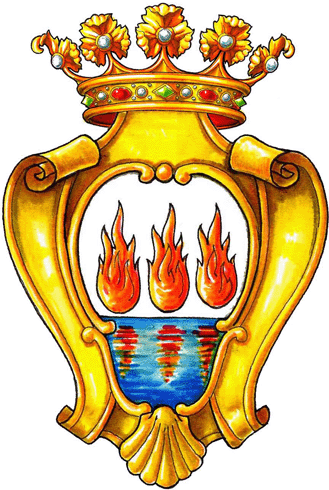 Avviso Pubblico per la selezione di proposte progettuali per la realizzazionedi eventi e rassegne da svolgersi nell’ambito delle iniziative del “Carnevale 2024”ALLEGATO 2 - SCHEDA SOGGETTO PROPONENTEIl/La sottoscritto /a  _______________________________________________________________________ C.F. ________________________ nata/o a ___________________________ il _______________________ residente in _____________________________ Prov. ______ in via/p.zza ___________________________n. _____C.A.P. _____________ cell. ______________________ e-mail _____________________________in qualità di Legale Rappresentante di:_______________________________________________________________________________________forma giuridica  __________________________________________________________________________con sede legale in __________________________________ Prov. _____ alla via/p.zza _________________ __________________________________________________________________C.A.P.  _______________ PEC ________________________ sito web _________________________ P. IVA____________________tel. ___________________ cell.  ______________________ e-mail ________________________________ con sede operativa (compilare solo se diversa dalla sede legale) in __________________________________ Prov. _______ alla via/p.zza __________________________________________C.A.P.  _______________ DICHIARAche gli estremi della registrazione dell’Atto costitutivo e dello Statuto presso l’Agenzia delle Entratesono i seguenti: _________________________________________________________________________;che il numero di Codice Fiscale è il seguente: _______________________________________________;che il numero di Partita IVA è il seguente: _________________________________________________;che il Codice ATECO (2007) è il seguente: _________________________________________________;
Descrizione ATECO (2007): ____________________________________________________________;4) che:		 è iscritto al seguente Albo/Registro nazionale o regionale __________________________in data ____/____/________; non è iscritto ad alcun Albo/Registro nazionale o regionale per la seguente motivazione _________________________________________________________________________Data: _____________________			Firma: ____________________________________